Dear Members of the Students Representative Assembly,I hope you have all enjoyed your holiday break! As we enter the winter term, it is important that we take some time to reflect on our accomplishments. All of you have been incredibly dedicated to your roles thus far, and I hope that you will bring this passion with you to your future jobs.  Progress on YearplanFinancial accountability of the Bylaw 5 Groups: All five Bylaw 5 groups will be presenting on January 25/February 2 to update the Finance Committee on their budgets.Past Events, Projects, & Activities SCI Report: Done! It will be shared once we get permission from the other schoolsExternal Discount Card: Done! You can find a digital version of your card here: MSU Courtesy Card Folder on OnedriveUpcoming Events, Projects, & Activities SLEF Fund: This year we will be repurposing the Student Life Enhancement Fund (SELF) to help students through investments in mental health services and financial subsidies. More information to follow.Bylaw 5 Package: The package for the Bylaw 5 groups will be finalized shortly.Current Challenges NoneVolunteers (Standing Committees only) Thank you Simranjeet, Ali, and Nick for your help on the Finance Committee. All three members continue to show their commitment to the MSU which I appreciate.I would also like to thank the elected SRA and MSU members on the Finance Committee: Zoe, Sarphina, Adit, Jacob, Craig and Muhammadhasan. They have all shown a strong commitment to the team.SuccessesThe SCI Report is done following one and a half school years of research and compilation.OtherNoneSincerely,Chen LiuAVP FinanceMcMaster Students Unionavpfinance@msu.mcmaster.ca.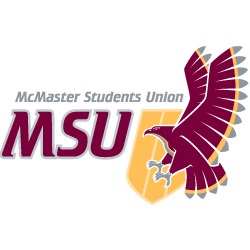 REPORTFrom the office of the…AVP FinanceTO:Members of the Student Representative AssemblyFROM:Chen Liu, AVP FinanceSUBJECT:SRA 20M ReportDATE:Jan 18, 2021